Allegato A)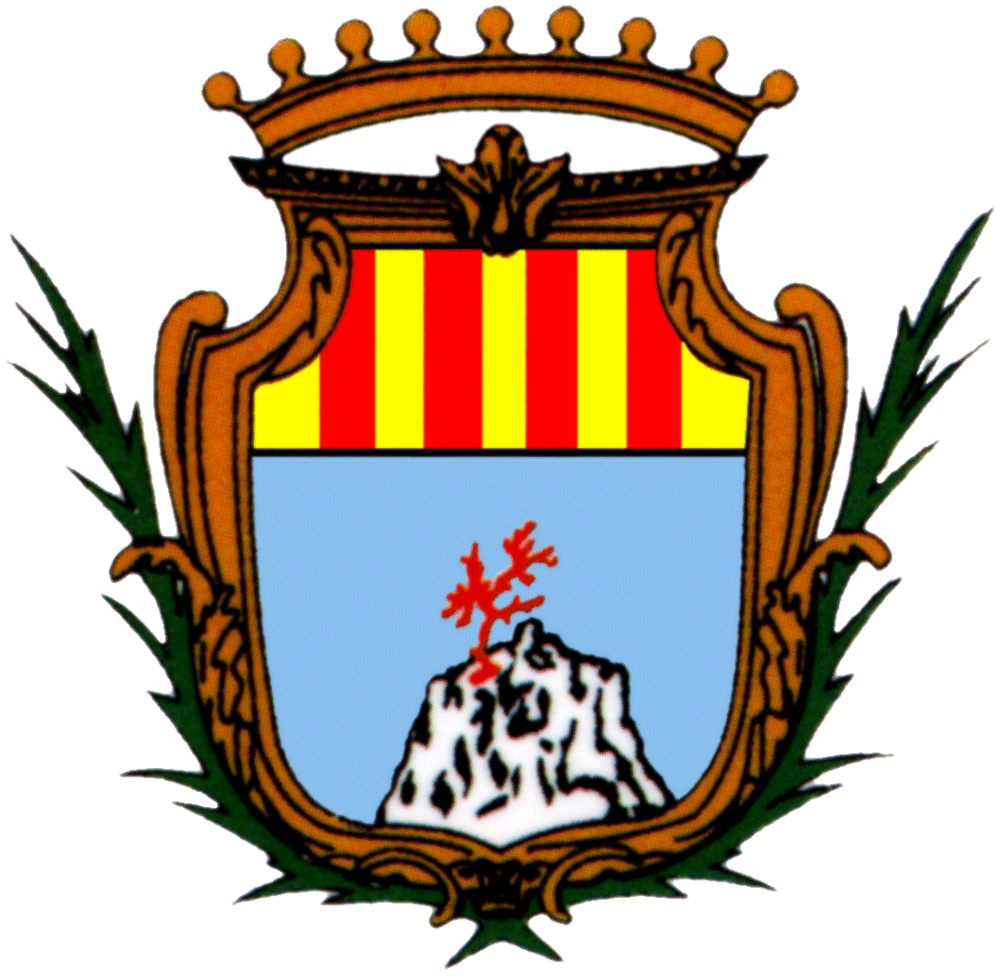 CITTÀ DI ALGHEROProvincia Di SassariSETTORE 4Pianificazione e Valorizzazione Territoriale e AmbientaleAmbiente, Urbanistica, Tutela Del Paesaggio, Edilizia Privata, Demanio E PatrimonioAl Dirigente del Settore 4Pianificazione e Valorizzazione Territoriale e Ambientale   del Comune di Alghero SedeOggetto: Domanda di partecipazione alla selezione interna per il conferimento di incarico di Posizione Organizzativa nell’ambito dei dipendenti appartenenti alla categoria D.Il/La sottoscritto/a ________________________________________________nato/a___________________ il________________ e residente a ___________________________________________________in Via_________________________________ n._________, telefono n______________________ cellulare n. ______________________ indirizzo e-mail ____________________________ visto l’avviso di selezione di cui all’oggettoCHIEDEdi partecipare alla selezione indetta da questo Comune per l’attribuzione dell’incarico di Posizione Organizzativa per il Settore 4 – Pianificazione e Valorizzazione Territoriale e Ambientale.A tale fine, sotto la propria responsabilità ai sensi degli artt. 46 e 47 del DPR 445/2000, consapevole delle sanzioni penali previste dall’art. 76 del citato DPR, per le ipotesi di falsità in atti o di dichiarazioni mendaci ed inoltre della decadenza dai benefici eventualmente conseguenti al provvedimento emanato sulla base delle dichiarazioni non veritiere ai sensi di quanto stabilito dall’art. 75 dello stesso decreto, DICHIARADi essere in possesso dei requisiti previsti dall’avviso di selezione ed in particolare:□ di essere a conoscenza e di accettare in modo implicito ed incondizionato tutte le prescrizioni ed indicazioni contenute nel bando e, in particolare, le disposizioni per i criteri di conferimento di cui all’art. 3 e le modalità di approvazione della graduatoria e conferimento incarico di cui all’art. 7;□ di essere dipendente a tempo indeterminato di questo Ente dal ___/___/_________;□ di ricoprire la categoria giuridica D con profilo professionale ________________________ presso il Settore 4 – Pianificazione e Valorizzazione Territoriale e Ambientale;□ di aver preso visione dell’informativa sul trattamento dei dati personali sensibili allegata all’avviso. Data_________________                                                                       Firma					____________________________________________Allegati alla domanda: 1.Fotocopia in carta semplice di documento di identità in corso di validità2. Allegato B – Informativa privacy3. dettagliato Curriculum Vitae formativo – professionale, datato e sottoscritto